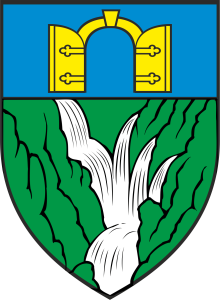                              Na temelju Zakona o upravljanju i raspolaganju imovinom u vlasništvu Republike Hrvatske („Narodne novine“ RH br. NN 94/13, 18/16)  i članka 31.Statuta Općine Zadvarje (Službeni glasnik Općine Zadvarje br.03/09. i  02/13.)  , Općinsko vijeće na svojoj 12. sjednici dana 21.03.2016. godine donosi                        Odluka o donošenju                Strategije upravljanja i raspolaganja nekretninamau vlasništvu Općine Zadvarje(u daljnjem tekstu :Odluka)                                                                     Članak 1.Donosi se   Strategija upravljanja i raspolaganja nekretninama u vlasništvu Općine Zadvarje (u daljnjem tekstu: Strategija) Strategija iz stavka 1. ovog članka sastavni je dio ove Odluke i objaviti će se u Službenom glasniku Općine Zadvarje .                                                                     Članak 2.Ova Odluka stupa na snagu danom donošenja .                        Predsjednik Općinskog vijeća:                                      Toni PopovićKlasa : 300-01/16-01/01UrBroj:2155/04-01-16-12Zadvarje, 21.03.2016.REPUBLIKA HRVATSKASPLITSKO-DALMATINSKA ŽUPANIJAOPĆINA ZADVARJEOPĆINSKO VIJEĆE.................................................................	........................................................STRATEGIJA UPRAVLJANJA I RASPOLAGANJANEKRETNINAMA U VLASNIŠTVU OPĆINE ZADVARJEUVODStrategija upravljanja i raspolaganja nekretninama u vlasništvu Općine Zadvarje  donosi se za potrebe Općine Zadvarje . Strategija određuje ciljeve i smjernice za upravljanje i raspolaganje nekretninama u vlasništvu Općina a u razdoblju od 2016. do 2021. godine. Strategijom upravljanja i raspolaganja se želi osigurati ekonomski svrhovito, učinkovito i transparentno upravljanje i raspolaganje nekretninama.Strategija se oslanja na Strategiju upravljanja i raspolaganja imovinom u vlasništvu Republike Hrvatske (Narodne novine, broj 76/13.) i načela koja su propisana za upravljanje i raspolaganje državnom imovinom, kao i na Strategiju razvoja Općine Zadvarje  za razdoblje2016. - 2021. godine.Upravljanje imovinom definira se kao proces odlučivanja i provedbe odluka u vezi sa stjecanjem, korištenjem ili raspolaganjem nekretninama i podrazumijeva proces kojim se osigurava da imovina proizvodi optimalne kratkoročne i dugoročne rezultate, uključujući tijek novca i povećanje vrijednosti.U upravljanju nekretninama Općina Zadvarje  postupa kao dobar gospodar, što prije svega podrazumijeva izradu sveobuhvatnog popisa svih nekretnina u njegovom vlasništvu, s utvrđenim stanjem u kojem se nekretnine nalaze i određenom tržišnom vrijednosti, kao i utvrđivanje važnosti određenih nekretnina za Općinu  i strategiju razvoja Općine te sagledavanje troškova i prihoda od nekretnina, radi učinkovitog korištenja.Nekretninama u vlasništvu Općine Zadvarje  mora se odgovorno upravljati i raspolagati jer predstavljaju kapital koji je potrebno staviti u funkciju i po potrebi sačuvati za buduće generacije.Općina Zadvarje  raspolaže i upravlja nekretninama u njegovom vlasništvu prema načelima javnosti, predvidljivosti, učinkovitosti i odgovornosti.Načelo javnosti raspolaganja nekretninama osigurava se propisivanjem pravila i kriterija raspolaganja u svim aktima koji se donose u svezi s njihovim upravljanjem i raspolaganjem te njihovom javnom objavom, određivanjem ciljeva raspolaganja nekretninama, redovitim upo-znavanjem javnosti s aktivnostima tijela nadležnog za upravljanje/raspolaganje nekretninama, javnom objavom najvažnijih odluka, vođenjem registra nekretnina u vlasništvu Općine kao i bazu podataka kupoprodajnih cijena za područje Općine Zadvarje .Načelo predvidljivosti osigurava da raspolaganje nekretninama u istim ili sličnim slučajevima bude obuhvaćeno predvidljivim, jednakim postupanjem.Načelo učinkovitosti osigurava učinkovito upravljanje i raspolaganje nekretninama radi ostvarivanja gospodarskih, infrastrukturnih i drugih ciljeva određenih Strategijom raspolaganja kao javni interes.Načelo odgovornosti osigurava se propisivanjem ovlasti i dužnosti pojedinih nositelja funkcija upravljanja i raspolaganja nekretninama, nadzorom nad upravljanjem i raspolaganjem nekretninama i izvješćivanjem o postignutim ciljevima.VAŽEĆI POPISI U SVEZI UPRAVLJANJA I RASPOLAGANJA NEKRETNINAMAZakon o vlasništvu i drugim stvarnim pravima (NN, br. 91/96., 68/98., 137/99., 22/00., 73/00., 114/01., 79/06., 141/06., 146/08., 38/09., 153/09., 143/12 i 152/14) Zakon o zemljišnim knjigama (NN, br. 91/96., 68/98., 137/99., 114/01., 100/04., 107/07., 152/08., 126/10., 55/13. i 60/13.) Zakon o prostornom uređenju (NN, br. 153/13.) Zakon o grad nji (NN, br. 153/13.) Zakon o najmu stanova (NN, br. 91/96., 48/98., 66/98. i 22/06.) Uredba o uvjetima i mjerilima za utvrđivanje zaštićene najamnine (NN, br. 40/97. i 117/05.) Zakon o prodaji stanova na kojima postoji stanarsko pravo (NN, br. 43/92., 69/92., 87/92., 25/93., 26/93., 48/93., 2/94., 44/94., 47/94., 58/95., 103/95., 11/96., 76/96., 111/96., 11/97., 103/97., 119/97., 68/98., 163/98., 22/99., 96/99., 120/00., 94/01. i 78/02.) Zakon o obveznim odnosima (NN, br. 35/05., 41/08. i 125/11.) Zakon o postupanju s nezakonito izgrađenim zgradama (NN, broj 86/12. i 143/13.) Zakon o zaštiti i očuvanju kulturnih dobara (NN, br. 69/99., 151/03., 157/03., 100/04., 87/09., 88/10., 61/11., 25/12. i 136/12., 157/13. i 152/14.) Zakon o državnoj izmjeri i katastru nekretnina (NN, br. 16/07., 124/10., 56/13.) Zakon o zakupu i kupoprodaji poslovnog prostora (NN, broj 125/11, 64/15.) Zakon o procjeni vrijednosti nekretnina (NN, broj 78/15.) Zakon o cestama (NN, broj 84/11., 22/13., 54/13., 148/13. i 92/14.) Zakon o izvlaštenju i određivanju naknade (NN, broj 74/2014) Zakon o lokalnoj i područnoj (regionalnoj) samoupravi (NN, broj 33/01, 60/01, 129/05, 109/07, 36/09, 125/08, 36/09, 150/11, 144/12) AKTI OPĆINEStatut Općine Zadvarje  (“Službeni glasnik” Općine Zadvarje  br. 03/09. i 02/13.)Odluka o raspolaganju nekretninama u vlasništvu Općine Zadvarje  Odluka o zakupu i kupoprodaji poslovnih prostoraOdluka o osnivanju prava služnosti na nekretninamaANALIZA  STANJA  NEKRETNINA  I  POSTOJEĆI  MODEL  UPRAVLJANJA  IRASPOLAGANJA NEKRETNINAMAOpćina  u svom vlasništvu ima slijedeći portfelj imovine:zemljišta, poslovne prostore (za potrebe Općina a i za iznajmljivanje – pet poslovnih prostora), javne površine i prostore (ulice, trgove, zelene površine, prometnice, biciklističke staze, javne površine za iznajmljivanje, DTK mreža,   dječja igrališta i parkirališta), trgovačka društva, kulturne objekte i kulturna dobra, komunalnu infrastrukturu (javnu rasvjetu, odlagalište otpada, oborinsku odvodnju,  groblje i mrtvačnicu) Upravljanje nekretninama obuhvaća sljedeće aktivnosti:Stjecanje i raspolaganje nekretninama i ostvarivanje vlasničkih prava u skladu s propisima koji uređuju vlasništvo i druga stvarna prava, utvrđivanje vlasničko pravnog statusa nekretnina, njihov popis i procjenu te upis u javne registre i očevidnike, tekuće i investicijsko održavanje nekretnina te kapitalna ulaganja, financijsko praćenje prihoda i rashoda od nekretnina te obavljanje drugih poslova u vezi upravljanja nekretninama. Uspostava baze podataka o nekretninamaBaza podataka o nekretninama oslanja se na točne i podrobne podatke preuzete iz katastra nekretnina i zemljišnih knjiga. Neki od tih podataka su stalni i rijetko se mijenjaju (oznaka katastarske čestice, površina, adresa, opis, prostornoplanska namjena) dok su ostali podaci (financijski rezultati, prihodi, izdaci, korisnici, trenutna namjena) podložni češćim promjenama.Uspostavljanje baze podataka i popisa imovine prvi je i najvažniji korak u uspostavi djelotvornog sustava upravljanja imovinom. Detaljna baza podataka omogućava nadzor i analizu nekretnina i portfelja te osigurava transparentnost u radu.Stanje dokumentacije, vlasnički upisi i praćenje nekretnina:Upravljanje imovinom zahtijeva točne podatke o imovini. Općina Zadvarje  uspostavlja cjelovitu i sistematiziranu evidenciju nekretnina u svom vlasništvu.Za određeni broj nekretnina Općina  još mora kompletirati vlasničku dokumentaciju i provesti upise u zemljišne knjige i druge javne očevidnike.ZemljišteU portfelju nekretnina u vlasništvu Općine Zadvarje  važan udio čini zemljište koje predstavlja velik potencijal za investicije i ostvarivanje ekonomskog rasta i sve je uknjiženo  na Općinu Zadvarje .Površina zemljišta iznosi 255.462 m² građevinskog zemljišta .Zemljište će se isknjižavati iz vlasništva Općine Zadvarje sukladno aneksima kupoprodajnih ugovora s investitorima kada investitori dobiju odobrenja od Općine Zadvarje sukladno ispunjenju ugovornih obveza o kupoprodaji zemljišta .Poslovni prostoriOpćina Zadvarje  u vlasništvu ima poslovne prostore koji prostori se sukladno odredbama Zakona o zakupu i kupoprodaji poslovnog prostora i Odluci o zakupu i kupoprodaji poslovnih prostora daju u zakup.Za dio poslovnih prostora nije proveden upis prava vlasništva, upis će se provesti nakon legalizacije .StanoviU vlasničkom portfelju Općine Zadvarje ima stanova koje Općina Zadvarje potražuje od Vlade RH na način da je pokrenula postupak revidiranja ugovora odnosno  Odluke Vlade o razdiobi imovine između zajednice bivšeg  Grada Omiša , Općine Zadvarje , Općine Šestanovac i Općine Dugi Rat – postupak je u tijeku .Nekretnine u kojima se nalaze vrtić , uredske prostorije Općine Zadvarje i starački domNekretnine koje koristi vrtić , Općina Zadvarje kao svoje uredske prostorije su u fazi uknjižbe vlasništva zgrada, dok je zemljište na kojjem se nalaze predmetne zgrade je u zemljišnoknjižnom vlasništvu Općine Zadvarje  ; zgrada u kojem je smješten starački dom je u vlasništvu Općine Zadvarje i zakupljen je od Ustanove Treća( bez naknade-za protuvrijednost ulaganja Ustanove na tuđem osnovnom sredstvu ) .VIZIJE I SMJERNICE ZA RASPOLAGANJE I UPRAVLJANJE NEKRETNINAMA U RAZDOBLJU OD 2016. - 2021. GODINEVizija Općine je stvaranje što kvalitetnijeg sustava upravljanja i raspolaganja nekretninama u vlasništvu Općine a po najvišim europskim standardima, uz optimalne troškove poslovanja.Cilj predstavlja određivanje smjernica za izradu plana aktivnosti kojima će se ostvariti učinkovito i transparentno upravljanje i raspolaganje nekretninama, konkretno njihovo otuđivanje ili očuvanje te poduzimanje potrebnih radnji za dogradnju registra nekretnina.Poduzet će se i sve što je potrebno za provedbu etažiranja nekretnina u suvlasništvu i upis u zemljišne knjige etažiranih dijelova.Vezano uz postupke legalizacije nekretnina, poduzeti će se sve mjere u očuvanju imovine Općine Zadvarje  na kojoj su izgrađene i legalizirane građevine, uz isplatu naknade za zemljište.Radi osiguranja obavljanja funkcija JLS, jedan od najvažnijih ciljeva predstavlja oformiti katalog nekretnina za prodaju, što podrazumijeva sveobuhvatnu analizu zatečenog stanja, kako prostornoplansku, tako i komunalnu opremljenost te identifikaciju nekretnina čijim bi se raspolaganjem i otuđenjem stekla imovinskopravna korist Općine ,a koja bi se dugoročno usmjerila na razvoj same Općine. Jedan od ciljeva predstavlja i održavanje informatičkog programa koji bi sadržavao katalog nekretnina, podatke, zemljišnoknjižnu i katastarsku dokumentaciju, tlocrte, fotografije i svu građevinsku dokumentaciju koja bi se čuvala trajno.Smjernice za učinkovito upravljanje/raspolaganje nekretninama:Neprestani rad na detektiranju jedinica imovine u vlasništvu Općine Zadvarje , Uspostava cjelovite i sistematizirane evidencije nekretnina u vlasništvu Općine Zadvarje , uočavanje razlika i usklađenje podataka katastra i zemljišnih knjiga s ciljem učinkovitijeg i transparentnijeg upravljanja i raspolaganja, povezivanje evidentiranih nekretnina sa saznanjima o obuhvatu, statusu i njihovoj namjeni u odnosu na važeće dokumente prostornog uređenja, vođenje računa o interesima Općine Zadvarje  kao vlasnika nekretnina prilikom izrade prostorne dokumentacije, uspostava jedinstvenog sustava i kriterija u procjeni vrijednosti nekretnina, temeljenje odluka o raspolaganju na najvećem mogućem ekonomskom učinku i održivom razvoju, upotpunjavanje postojećeg registra imovine, objavljenog i javno dostupnog,  žurno rješavanje imovinskopravnih odnosa na nekretninama u svrhu realizacije investicijskih projekata, stjecanje vlasništva nad nekretninama, kako novim stanovima, tako i zemljištima namijenjenim za gradnju komunalne infrastrukture kojih vlasnici ne mogu biti privatne osobe, zabrana prodaje osobito vrijednih i povijesno važnih nekretnina, redovita i proaktivna objava dokumenata upravljanja imovinom na internetskoj stranici Općine, redoviti pregledi imovine radi nadgledanja i planiranja održavanja, čuvanje zapisa o nekretninama, ZEMLJIŠTAOpćina Zadvarje  u sklopu reforme lokalne samouprave od 2010. godine provodi model upravljanja imovinom. Popisuju se jedinice imovine, inventura stalno traje i dopunjuje se.Vrši se procjena nekretnina pojedinačno, na temelju procjembenog elaborata izrađenog od strane ovlaštenog procjenitelja. Podaci o nekretninama se neprestano usklađuju unose se promjene vezano uz prodaju nekretnina, kupnju nekretnina, povrat imovine, izgradnju, upotrebu, ulaganja i sl.UVJETI PRODAJERaspolaganje nekretninama vrši se isključivo temeljem provedenih javnih natječaja, osim u slučajevima kada je to posebnim zakonima drukčije uređeno.Javni natječaji za prodaju ili zakup  nekretnina objavljuju se kako u javnim glasilima, tako i na web stranicama i oglasnim pločama Općine , a zainteresirane osobe se obavještavaju o istima. Svi javni natječaji, osim općih uvjeta sadrže i pisane podatke o statusu nekretnina, mogućnosti gradnje, komunalnoj opremljenosti, prostornim planovima na snazi. Svaka pojedina nekretnina koja se izlaže na prodaju ili daje u zakup u opisnom dijelu sadrži detaljne podatke, dok se u grafičkom dijelu može vidjeti gdje se ista nalazi u prostoru kao i katastarski prikaz.Prihodi od zemljišta se u poslovnim knjigama iskazuju za one nekretnine koje su prodane putem javnih natječaja i temeljem sklopljenih ugovora dane u zakup.ULAGANJAOpćina Zadvarje  ulaže u nekretnine u svom vlasništvu/suvlasništvu. Sva ulaganja su djelomično iskazana u knjigovodstvenim evidencijama. Prilikom ulaganja u zajedničke dijelove nekretnina, Općina Zadvarje  u istima sudjeluje sukladno svojem suvlasničkom omjeru.Sva ulaganja djelomično prati i knjigovodstvena evidencija na način da se povećava vrijednost imovine.HIPOTEKENekretnina u vlasništvu Općine Zadvarje  koja je data u zakup Ustanovi Treća dob  opterećena je  hipotekom u razmjeri visine ulaganja Ustanove u rekonstrukciju zgrade što je povećalo vrijednost nekretnine .Hipoteka ističe tijekom 2016. godine tako da će biti oslobođena u cjelosti od tereta .OSNOVE RASPOLAGANJAZakon o vlasništvu i drugim stvarnim pravima (NN, br. 91/96., 68/98., 137/99., 22/00., 73/00., 114/01., 79/06., 141/06., 146/08., 38/09., 153/09., 143/12 i 152/14) Zakon o zemljišnim knjigama (NN, br. 91/96., 68/98., 137/99., 114/01., 100/04., 107/07., 152/08., 126/10., 55/13. i 60/13.) Zakon o prostornom uređenju (NN, br. 153/13.) Zakon o gradnji (NN, br. 153/13.) Zakon o procjeni vrijednosti nekretnina (Narodne novine br. 78/15) Zakon o postupanju s nezakonito izgrađenim zgradama (NN, broj 86/12. i 143/13.) Zakon o zaštiti i očuvanju kulturnih dobara (NN, br. 69/99., 151/03., 157/03., 100/04., 87/09., 88/10., 61/11., 25/12. i 136/12., 157/13. i 152/14.) Zakon o državnoj izmjeri i katastru nekretnina (NN, br. 16/07., 124/10., 56/13.) Zakon o cestama (NN, broj 84/11., 22/13., 54/13., 148/13. i 92/14.) Zakon o izvlaštenju i određivanju naknade (NN, broj 74/2014) Zakon o lokalnoj i područnoj (regionalnoj) samoupravi (NN, broj 33/01, 60/01, 129/05, 109/07, 36/09, 125/08, 36/09, 150/11, 144/12) Odluka o raspolaganju nekretninama u vlasništvu Općine Zadvarje  POSLOVNI PROSTORIOpćina Zadvarje  vlasnik je poslovnih prostora. Dio poslovnih prostora upisan je u zemljišne knjige kao vlasništvo Općine Zadvarje , za dio poslovnih prostora u zemljišnim knjigama još nije sređeno imovinskopravno stanje i u fazi je legalizacije .Poslovni prostori daju se u zakup putem javnog natječaja, prikupljanjem pisanih ponuda u zatvorenim omotnicama.OSNOVE KORIŠTENJAZakon o zakupu i kupoprodaji poslovnog prostora (NN, broj 125/11, 64/15.)Odluka o zakupu  poslovnih prostora .UVJETI ZAKUPA  POSLOVNIH PROSTORASukladno Zakonu i Odluci, poslovni prostori .daju se u zakup  na temelju javnog natječaja ..Predsjednik Općinskog vijeća: Općinsko vijeće Općine Zadvarje  je utvrdilo popis 5 poslovnih prostora koje se nalaze unutar  područja naselja Zadvarje .U tijeku 2016-2021. godine planira se dopuniti popis poslovnih prostora nakon provedbe postupka legalizacije te izdvajanja “pazara” iz šumsko-gospodarske osnove te prebacivanje u vlasništvo Općine Zadvarje , na koji način će objekti koji se nalaze unutar obuhvata “pazara” imati veću tržišnu vrijednostZAKUPNI ODNOSIZa zakup poslovnih prostora u vlasništvu Općine Zadvarje  primjenjuje se načelo javnosti i jedinstvenog raspolaganja. Odlukom o zakupu poslovnih prostora, utvrđeni su jednoobrazni i jedinstveni kriteriji koji se odnose na uvjete i postupak javnog natječaja za zakup, prava i obveze zakupodavca i zakupnika, zakupninu, djelatnost, ulaganja i dr.Utvrđene su granice zona za utvrđivanje iznosa zakupnine (2 zone na području Općine Zadvarje ) kao i jedinična cijena zakupnine po m² razvrstane prema zoni i djelatnosti koja se obavlja u pojedinom prostoru . Općina Zadvarje  vodi postupke naplate potraživanja s osnova neplaćenih zakupnina kao i sudske postupke radi raskida ugovora, ispražnjenja i predaje u posjed poslovnih prostora u posjed.Analitička evidencija, prihodi i rashodi se vode po pojedinoj jedinici imovine. Pod prihodima se evidentira zakupnina, dok rashodovnu stranu tereti pričuva i eventualno ulaganje u poslovni prostor.                                          Toni PopovićKlasa:300-01/16-01/01UrBroj: 2155/04-01-16-12Zadvarje , 21.03.2016.           REPUBLIKA HRVATSKASPLITSKO-DALMATINSKA ŽUPANIJAOPĆINA ZADVARJEOPĆINSKO VIJEĆE...............................................................                                          Sukladno Zakonu o obveznim odnosima“Narodne novine“ RH broj:  35/05, 41/08, 125/11, 78/15 te sukladno Uredbi o kriterijima , mjerilima i postupku za odgodu plaćanja , obročnu otplatu ,otpis ili djelomičan otpis potraživanja („ Narodne novine“  RH , broj 52/13. i 94/14.) na 12. Sjednici Općinskog vijeća Općine Zadvarje održanoj dana 21.03.2016. godine  , donosi se O D  L U K Ao otpisivanju potraživanja s osnova komunalne naknadeČlanak 1. Ovom Odlukom o otpisivanju potraživanja  s osnova komunalne naknade (u daljnjem tekstu :Odluka)   , otpisuju se temeljem gornjih zakonskih odredbi  dugovi  slijedećim obveznicima:1.Obrt Krželj  u iznosu ... 149,04 kn2.HEP Kraljevac u iznosu ... 48.331,00 kn3.INA Zagreb  u iznosu  ... 1.080,00 kn4.Ivalo u iznosu ... 946,40 kn5.TO Brunin u iznosu 425,60 kn6.Poljocommerce u iznosu 537,00 kn7.PF Anđelka u iznosu 1.200,00 kn8.NK commerce u iznosu 460,00 kn9.Novum u iznosu 1.728,00 kn10.Lović u iznosu  211,76 kn11.Klesarstvo Baban u iznosu 1.684,20 kn12.Baban  u iznosu 325,00 kn13.Brzogriz u iznosu 2.678,40 kn14.Duare (Čizmić Vjeko) u iznosu 3.041,28 kn15.Duare (Čizmić Marica) u iznosu 3.762,88 kn16.Hrnjak u iznosu 2.034,20 kn17.Hrvatske ceste u iznosu 101,70 knČlanak 2.Nalaže se  i otpis obveza (duga) Općine Zadvarje  prema slijedećim pravnim  subjektima:1.Gospodarski informator u iznosu  3.975,00 kn2.Rabar i Visković (rn.130215/01.04.15) u iznosu 1.631,25 kn3.Terrigena (01.01.2012. zbog promjene subjekta obveze) u iznosu 42.935,00 knČlanak 3.Nalaže se Jedinstvenom upravnom odjelu da Odluku proslijedi knjigovodstvenom servisu“Trist“ kako bi postupio po istoj .                                       Članak 4.Ova Odluka stupa na snagu danom donošenja , a objaviti će se u Službenom glasniku Općine Zadvarje .                          Predsjednik Općinskog vijeća                                           Toni PopovićKlasa: 403-05/01-16/01Ur.broj: 2155/04-01-16-12Zadvarje ,21.03.2016.REPUBLIKA HRVATSKASPLITSKO-DALMATINSKA ŽUPANIJAOPĆINA ZADVARJEOPĆINSKO VIJEĆEAkti Općinskog vijeća    Sadržaj :                                                                                              Stranica :- Odluka o donošenju Strategije upravljanja i raspolaganja nekretninamau vlasništvu Općine Zadvarje  ..............................................................................  1- Strategija upravljanja i raspolaganja nekretninama u vlasništvu Općine Zadvarje ..................................................................................... 1-6 - Odluka o otpisivanju potraživanja s osnova komunalne naknade ........................ 7